Navodilo za delo – TJA 8, SRE 1. 4. Danes dokončaš preverjanje znanja – naloge 6-9.Preden se ves zavzet vržeš na delo upoštevaj zelo uporabne in nadvse dobronamerne nasvete Najprej preberi vse, kar imaš o naravnih nesrečah – učni listi, zapiski v zvezku, besedila v U in DZ, šele nato naredi 6. nalogo. Lahko pa 6. nalogo rešuješ hkrati s pregledovanjem tega gradiva, je pa ta način manj učinkovit.Preden se lotiš 7. naloge, preberi v zvezku zapiske o »Subject and object questions«.8. naloga – išči samo podatke za vprašanja, ne sekiraj se glede pomena celotnega stavka.Pri 9. nalogi v poročilu odgovori na vsa vprašanja in uporabi vse besede iz okvirčka. Če to oboje narediš, imaš za sestavek že veliko točk (vsebina+besedišče). Točkujejo se: vsebina: 4, besedišče: 3, slovnica: 3. 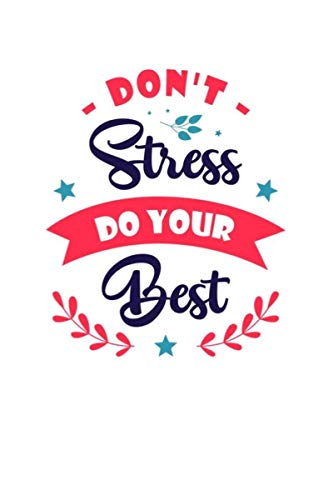 Zadnjo nalogo (poročilo o potresu) mi do PET 3. 4. pošlji na tina.rajhman@oskoroskabela.si. Lahko v Wordu ali fotko zvezka (ampak ČITLJIVO). Rešitve celotnega preverjanja dobiš in pregledaš v PET 3. 4.Komentar zadnje naloge dobiš do PON 6. 4.